Newstead Girls’ College – NegomboApplying for the GCE Advanced Level (2020-2022)(For Internal Applicants)Instructions for the applicantsDue to the current situation of Covid-19 in Sri Lanka the GCE Advanced Level Applications for the academic year 2020 - 2022 will be taken via email. Please forward your application form which is prepared as per the sample provided to ngcnegombo.app@gmail.com, before 30.05.2020. Enter the subject line of the email as INTERNAL if you are an internal applicant and EXTERNAL if you are an external applicant. If you are an external school applicant you should bring the completed application form, certified by the school principal when attending the interview. All the information given in the application should be completed and the incomplete applications will be rejected.Basic guidelines to select the stream and the subjects for GCE (Advanced Level)The Bio Science, Physical Science (Maths) and Commerce streams can be studied either in Sinhala or English Medium. The Art stream can be only studied in Sinhala Medium. In the Commerce stream; the subject, ICT (English Medium) can be selected instead of the subject, Economics. In the Physical Science (Maths) stream; the subject, ICT (English Medium) can be selected instead of the subject, Chemistry.In the Bio Science stream, the subject, Agriculture (Sinhala Medium) can be selected instead of the subject, Physics.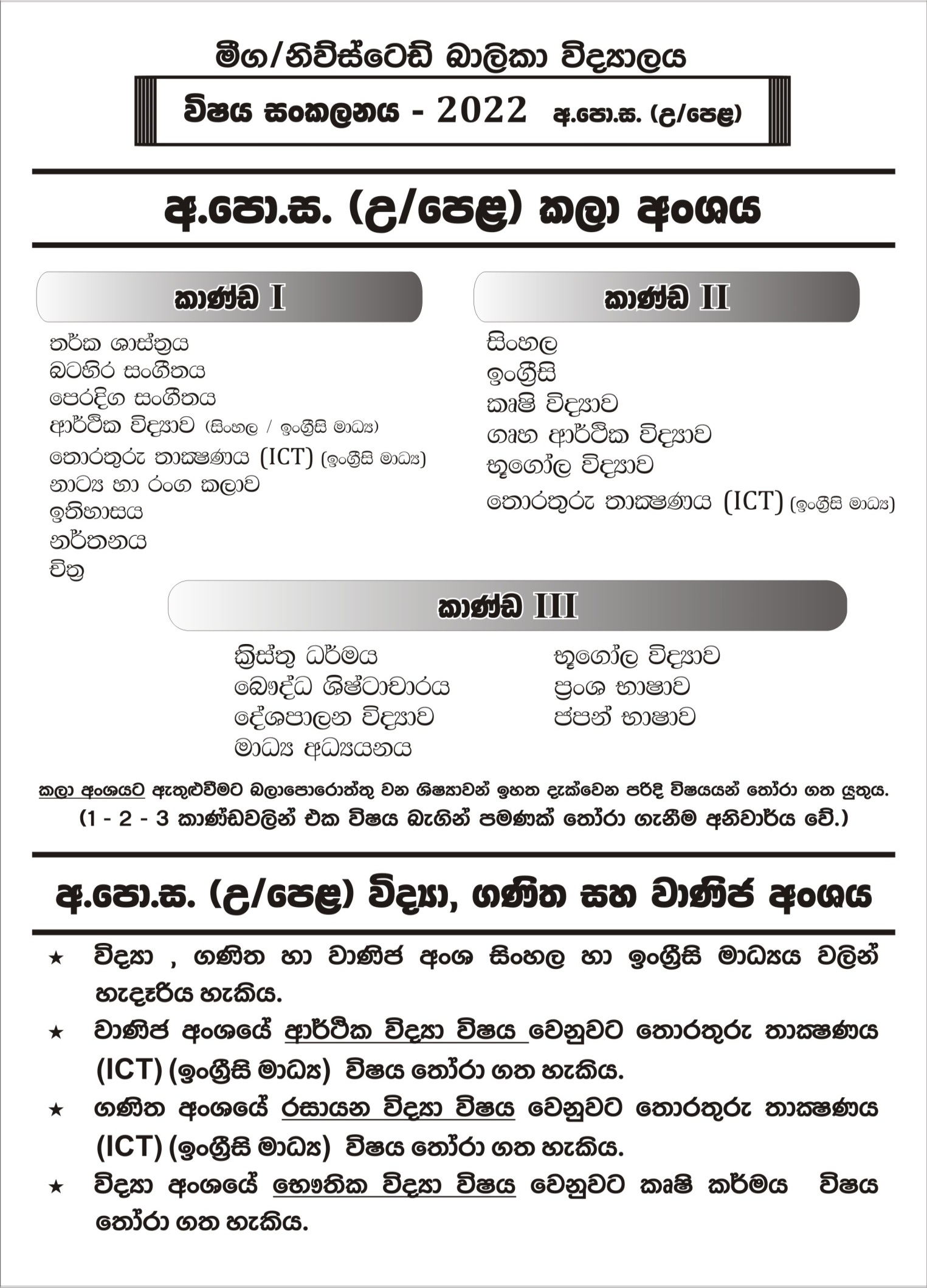 Newstead Girls’ College – NegomboThe Application form for the admission of GCE Advanced Level (2020-2022)(For Internal Applicants)Full name of the student		:The name with initials		:Date of birth			:Permanent address		:The name of father/ mother/ guardian	: Contact number			mobile	:			land phone	:e-mail address	: The class studied in grade 11		:The name of the class teacher in grade 11:School admission number			:GCE (Ordinary Level) results:The subjects intended to follow in GCE Advanced Level …………………..	      (ii)………..…………..	    (iii)……………………StreamMediumFirst AttemptFirst AttemptFirst AttemptSecond AttemptSecond AttemptIndex No :Index No :Index No :Index No :Index No :SubjectResultSubjectResult12345678910